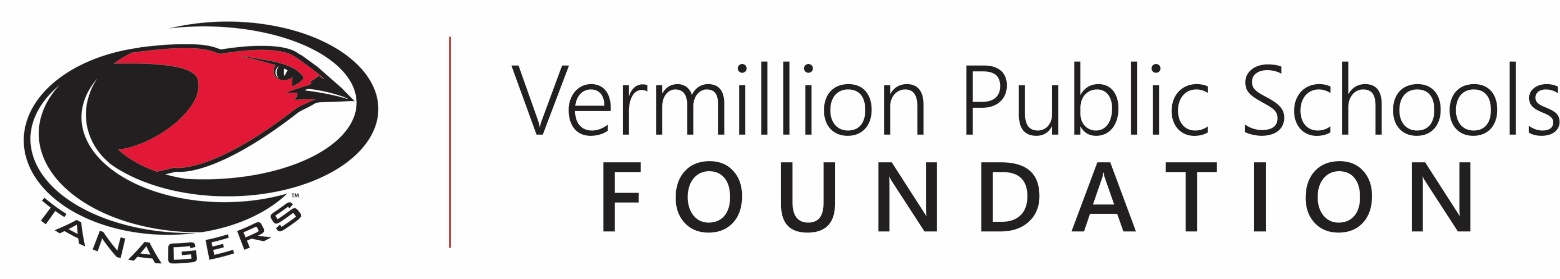 Dual Credit Scholarship The Vermillion Public Schools Foundation Dual Credit Scholarship is a needs-based scholarship helping students take college courses while in high school. These courses offer students the opportunity to take college courses at a third of the cost.  This scholarship covers the reduced tuition and any additional costs associated with the dual credit class (i.e. books, app fees, etc).  The budget available for this scholarship is limited and based on donations. Scholarship awards may be less than 100% of tuition if scholarship applications exceed the amount of current donations.  Students are encouraged to apply for the scholarship as soon as possible. The Foundation will send the awards directly to the universities or colleges offering the course. The scholarship can be used to cover book charges if needed as well.Students must meet one of the following requirements:Enrolled in or eligible for a federal free or reduced lunch program at school based on the USDA income levels  (https://www.fns.usda.gov/cn/income-eligibility-guidelines). NOTE: Vermillion School District information for the 2023-24 school year can be found here:  (https://vermillion.k12.sd.us/food-service/). • Enrolled in Supplemental Security Income • Enrolled in Temporary Assistance to Needy Families (TANF) • Enrolled in Supplemental Nutrition Assistance Program (SNAP) • Enrolled in Food Distribution Program on Indian Reservations (FDPIR) • Enrolled in Special Supplemental Assistance Program (WIC)Students/families must provide evidence of current participation in one of the above programs or declare income levels meet requirements as part of the application process.An application will need to be completed each semester.Online and in-person dual credit classes are covered. Students are encouraged to ask the University Admissions representatives about other opportunities. At least one of the universities in our area offers dual credit scholarships. Contact your Vermillion High School Counselor for more information.Due dates for the application are September 1st for the Fall semester and January 5th for the Spring semester (exceptions can be made for students transferring in later). We encourage you to turn in the applications earlier because of the limited amount of funding available.Have you taken a dual credit course that was paid for by the Vermillion Public Schools Foundation before? If yes, please provide a copy of your grade report showing the past course to our executive director at the district front office in the High School. Future scholarships will be dependent on satisfactory completion of past dual credit courses. If this is your first time taking a dual credit course, this documentation is not needed.A scholarship form can be completed and submitted on-line at https://forms.gle/PQEoAaznJ8CGWvGF9.  Or print page 2 of this PDF and then scan and email to info@vermillionpsf.org or drop off to Mr. Hayes or Mrs. Suing, HS Counselors, or Mary Giffin, VSPF Executive Director in the HS Admin office.Dual Credit Scholarship ApplicationApplicant Name: _______________________________________________________________________________Applicant Email: _______________________________________________________________________________Parent or Guardian Name: _______________________________________________________________________Parent or Guardian Email: _______________________________________________________________________Name of Dual Credit Course:   ____________________________________________________________________University College Offering Course: ________________________________________________________________Are books or other materials needed for the course?  ______Yes	     ______No      _____UnsureIf yes, Books (electronic or otherwise) needed: ______________________________________________________Student ID at Univ./College (will be used to process payment): __________________________________________Semester:  _____Fall     _____SpringWe hereby declare that we meet at least one of the following federal guidelines. (If you have questions about this please contact your VHS Counselor) :_____ Enrolled in or ELIGIBLE for a federal free or reduced lunch program at school based on the USDA income levels. https://vermillion.k12.sd.us/food-service/  _____  Enrolled in Supplemental Security Income (SSI)_____  Enrolled in Temporary Assistance to Needy Families (TANF)_____  Enrolled in Supplemental Nutrition Assistance Program (SNAP)_____  Enrolled in Food Distribution Program on Indian Reservations (FDPIR)_____  Enrolled in Special Supplemental Assistance Program (WIC)Date: _____________________   Student Signature: __________________________________________________ Date: _____________________   Parent or Guardian Signature: _________________________________________ 